CONSELHO DE CENTROC  O  N  V  O  C  A  Ç  Ã  O(APENAS PARA CONSELHEIROS E CONSELHEIRAS)Em conformidade ao Regimento Geral da UFERSA, art. 177º, §1º e §2º, o Vice-Diretor do Centro Multidisciplinar de Angicos, na qualidade de Presidente em exercício do Conselho de Centro - CMA convoca todos os membros do referido Conselho a se fazerem presentes à 3ª Reunião Ordinária do Conselho de Centro - CMA de 2023 no presente exercício, com data, local e horário abaixo especificado, e seguindo a seguinte pauta: 1º PONTO – Apreciação e deliberação sobre as atas da 7ª Reunião Extraordinária e da 2ª Reunião Ordinária do Conselho de Centro de Angicos de 2023;2º PONTO – Apreciação e deliberação sobre perfil de candidato para provimento de vaga nº 0933489;3º PONTO – Apreciação e deliberação sobre a pauta da 6ª Reunião Ordinária de 2023 do Conselho de Ensino, Pesquisa e Extensão (Consepe) que ocorrerá no dia 21 de julho de 2023, às 08 horas e 30 minutos, e será realizada de forma híbrida, com os seguintes ponto de pauta: 1.      Apreciação e deliberação sobre a ata da 5ª reunião ordinária de 2023;2.      Apreciação e deliberação sobre processo de renovação de afastamento;3.   Apreciação e deliberação sobre o Calendário Acadêmico da Pós-Graduação para o semestre 2023.2, conforme Memorando Eletrônico nº 138/2023 da Pró-Reitoria de Pesquisa e Pós-Graduação – Proppg;.Segue link para acessar a  pasta: https://conselhos.ufersa.edu.br/convocacoes-pastas-e-atas-consepe-2023/4º PONTO – Outras ocorrênciasData: 20 de julho de 2023 (quinta-feira)Local: Remotamente em uma Sala virtual do Google MeetHorário: 15h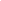 